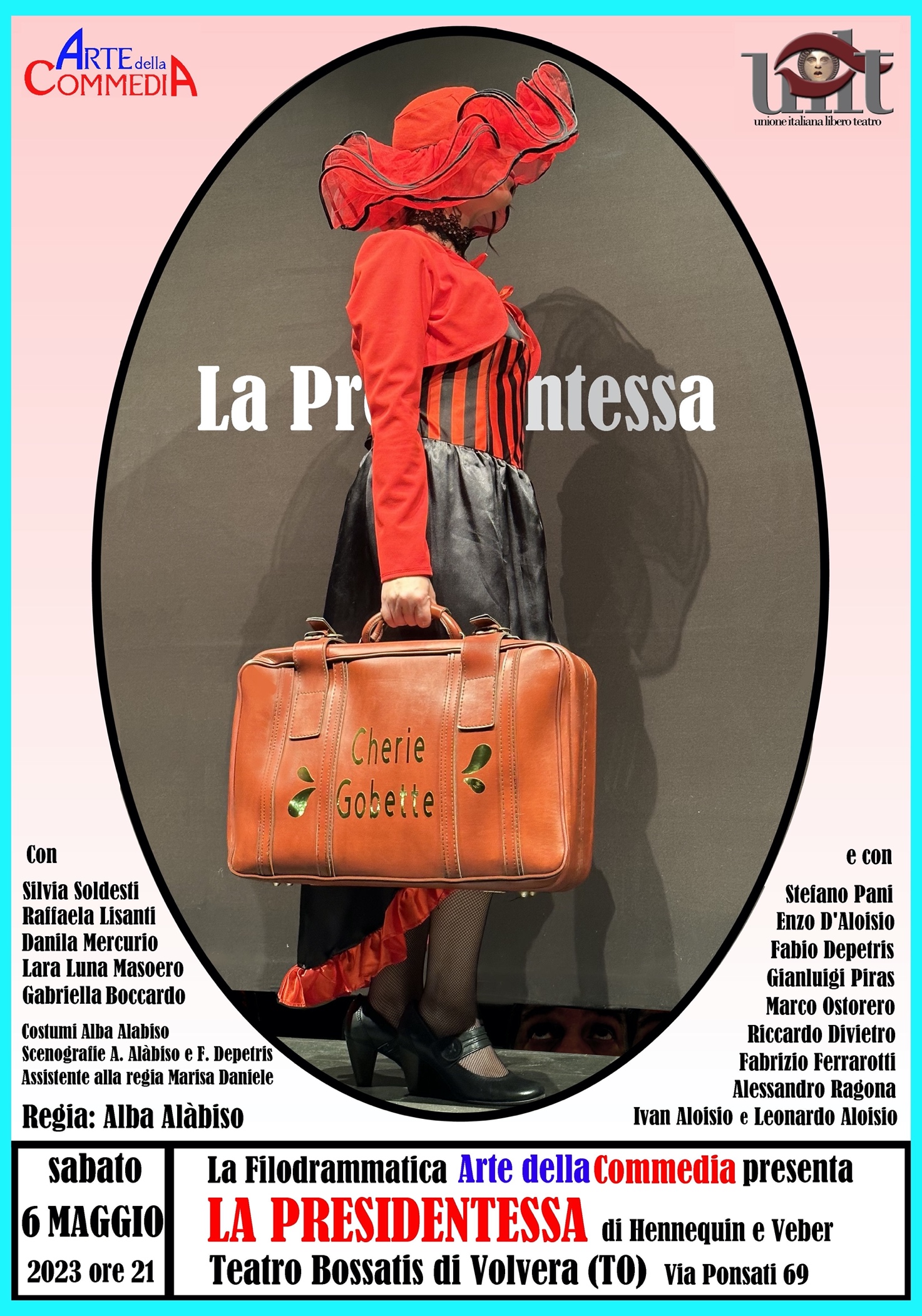 Gobette, spregiudicata e disinvolta soubrette, allontanata dall’hotel dove dimorava durante una tournée, si presenta, con l’intenzione di pernottarvi, a casa di chi questo allontanamento l’ha causato: il Presidente Tricointe del Tribunale di Gray.All’arrivo di un secondo ospite inatteso, il Ministro Cyprian Gaudet, Gobette viene erroneamente scambiata per la padrona di casa, nonché moglie del Presidente Tricointe. Lei decide istantaneamente di stare al gioco e di qua nasceranno una girandola infinita di divertentissimi equivoci.Vaudeville, scritto da M. Hennequin in collaborazione con P. Veber nel 1912 e ambientata in Francia, riscosse da subito grandi consensi di pubblico e di critica. Con (in ordine di apparizione)Gianluigi Piras, Stefano Pani, Marco Ostorero,Fabio Depetris, Silvia Soldesti, Raffaela LisantiGabriella Boccardo, LaraLuna MasoeroAlessandro Ragona, Fabrizio FerrarottiRiccardo Divietro, Leonardo AloisioDanila Mercurio, Ivan Aloisio ed Enzo d'AloisioAssistente alla regia Marisa DanieleRegia Alba Alàbiso